Marks of Maturity 1. Do you have the DESIRE?2. Are you living ABOVE REPROACH?3. Are you LOVING & HONORING your Spouse?4. Are you CONTROLLED in thoughts? 5. Are you CONTROLLED in actions?6. Are you RESPECTABLE?7. Are you HOSPITABLE? 8. Are you TEACHING God’s Truth?9. Are you ADDICTED to anything? 10. Are you VIOLENT?11. Are you QUARRELSOME? 12. Are you GENTLE?13. Are you in LOVE with MONEY?14. Are you MANAGING your household well? 15. Are you a NOVICE in the faith?15. Are you RESPECTED by Outsiders?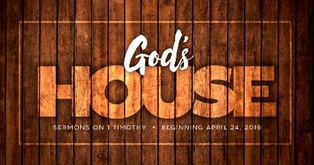 “Marks of Maturity”       	                                             May 22, 2016I Timothy 3:1-7   	   		            I Timothy Series  What Does a Mature Christian Look Like? Elders are mature Christians:      1.     2.     3.     4.     5.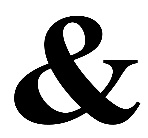 		             The Marks of Maturity 
		The Qualifications of Elders#1 _____________________________________	Means: You have to ___________________! 
	Danger: Do not get caught in lesser ___________________#2 _____________________________________	Means: “Nothing to be legitimately __________________” 
	What have you lost by living above reproach?  #3 ____________________________________	Means: _______________________________	One of the first changes the world sees in a Christian is in their ______________________Self-Control#4 _____________________________________#5 _____________________________________#6 _____________________________________	Self-controlled in _________________ & ______________
	Do not run to ________________________
	Practice ___________________  _____________________
#7 _____________________________________	Means: Love of ____________	Do we love to spend time with others?  #8 _____________________________________	Means: 
	The only ___________________ on the List Temperament#9 _____________________________________#10 ____________________________________#11 ____________________________________#12 ____________________________________	Means: Careful with ____________________	Do not handle conflict & stress with 
	_____________________________________	Gentleness means strength ______________#13 ____________________________________	Means: Mature Christians handle their money __________
	Live: 	If you struggle with money then ____________________#14 _____________________________________	Means: Elders lead a church like a ____________________	If he cannot handle little he cannot handle _____________#15 _____________________________________	Means we do not remain a _________________________ 
	Mature Christians have been _______________________#16 _____________________________________	What does the world say about you? 	Living different lives leads to ________________________